VNZ NEW ZEALAND CLUB LOAN FORM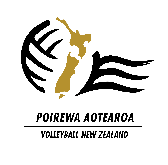 Please TYPE, or PRINT (in CAPITALS)PLAYER LOAN RULELoans may only be withheld by a Club if a player has an unsatisfied financial obligation (whether disputed or not) to the club for which an Invoice or other formal documentation supporting indebtedness to the Club has been issued prior to the application for transfer is received by the transferring Club.Where a financial obligation between a Club and player is unable to be resolved this will be referred to VNZ for resolution. VNZ decision will be final.Following the conclusion of Zone Qualification events, each qualified Division I team may transfer in one player from a non-qualified Division I team within the transfer window. The player must complete a Transfer Form and lodge with VNZ on or before 30 September 2022.Full Name (as on passport)            Surname                First Names            Surname                First NamesDate of BirthDD/MM/YYDate of BirthDD/MM/YYRegional Association Transferring FromFederation of OriginIn signing below, I confirm that New Zealand is my Federation of Origin and that I have not first been registered on a membership database with a school, club or Federation other than New Zealand.In signing below, I confirm that New Zealand is my Federation of Origin and that I have not first been registered on a membership database with a school, club or Federation other than New Zealand.In signing below, I confirm that New Zealand is my Federation of Origin and that I have not first been registered on a membership database with a school, club or Federation other than New Zealand.In signing below, I confirm that New Zealand is my Federation of Origin and that I have not first been registered on a membership database with a school, club or Federation other than New Zealand.In signing below, I confirm that New Zealand is my Federation of Origin and that I have not first been registered on a membership database with a school, club or Federation other than New Zealand.MobileGender (please circle)Gender (please circle)     Male                 Female     Male                 FemaleEmailClub on Loan FromClub on Loan To Reason for Transferring to a New Club Loan Period – 18-30 September 2022Club Championships Loan Window                  YES                      NOOther (Detail):Player  Or   (if U18)Parental/Guardian ApprovalDelete one belowPrint Name SignatureDateLoan Club (President/ Secretary)Must attach formal letter detailing reasons for declineApprovedPrint Name SignaturePositionDateLoan Club (President/ Secretary)Must attach formal letter detailing reasons for declineDeclinedPrint Name SignaturePositionDateLoan Association (President/ Secretary)Must attach formal letter detailing reasons for declineApprovedPrint Name SignaturePositionDateLoan Association (President/ Secretary)Must attach formal letter detailing reasons for declineDeclinedPrint Name SignaturePositionDateNew Club Acceptance(President/ Secretary)Print Name SignatureDateVOLLEYBALL NEW ZEALAND OFFICE USE ONLYVOLLEYBALL NEW ZEALAND OFFICE USE ONLYVOLLEYBALL NEW ZEALAND OFFICE USE ONLYVOLLEYBALL NEW ZEALAND OFFICE USE ONLYDate Lone ReceivedTransfer:                   Approved      /        Declined         Referred for Mediation                                Date Received: Date Received: Date Received: VNZ DecisionUpheld            /        Over-turned             (Details attached)Upheld            /        Over-turned             (Details attached)Upheld            /        Over-turned             (Details attached)